2021年長榮海運/長榮國際聯合招募項次職  別資  格工 作 內 容應徵職類報考資格工作內容1營業人員大專(含)以上畢，不限科系，大數據、數理或統計相關科系畢尤佳，精英語，具備第二外國語能力尤佳。有意願挑戰及配合國內/外工作出差及輪調者。 海運貨物承攬、市場分析及業務管理規劃。報價策略制定及合約、艙位控管。工作待遇:正式任用：NT$43,000應徵職類報考資格工作內容2文業客服人員大專(含)以上畢，不限科系，精英語。需輪值大夜班。全球海運提單繕製/查核、全球運費計價/審核。網路訂位及客服業務處理。工作待遇:正式任用：NT$43,000應徵職類報考資格工作內容3貨櫃運輸管理人員大專(含)以上畢，不限科系(亦歡迎工科背景報考)，精英語。有意願挑戰及配合國內/外工作出差及輪調者。全球乾櫃、冷凍櫃、特殊櫃之採購/監工/核修/理賠/汰售/備品採購。全球空櫃存量控管及調度。櫃場供應商管理及貨櫃複合運輸管理。工作待遇:正式任用：NT$43,000應徵職類報考資格工作內容4財務人員大專(含)以上會計、財務或相關科系畢，精英語。有意願挑戰及配合國內/外工作出差及輪調者。審核國內外費用帳入帳、報稅管理。結帳、財報製作、會計師查核及財簽。資金調度、出納、存款及貸款、投資及避險工具操作。全球代理行帳務查核。工作待遇:正式任用：NT$43,000應徵職類報考資格工作內容5職業安全/衛生管理師大專(含)以上畢，不限科系 ‧具職業安全管理師或職業衛
   生管理師證照安全暨衛生執行事項安全衛生稽核安全衛生教育訓練工作待遇:正式任用：NT$43,000項次職  別資  格工 作 內 容應徵職類報考資格工作內容6船舶運務人員(A)大專(含)以上畢，不限科系，商船、航技、航海或理工相關科系畢尤佳，精英語。具船副執照、有貨櫃船經驗者尤佳。船舶貨櫃裝載規劃(排艙)。船期管理。船舶作業相關業務。工作待遇:正式任用：NT$43,000應徵職類報考資格工作內容6船舶運務人員(B)大專(含) 以上化學、化工相關科系畢。無經驗可，由公司提供訓練。化工品裝載審核及危險性評估。危險品申請單審查。船運特殊貨載及超規貨審查。工作待遇:正式任用：NT$43,000應徵職類報考資格工作內容7船舶監造人員大專(含)以上造船工程、海洋工程相關科系畢，精英語。能配合國內/外出差及長期監工。船型規劃、船舶基本性能計算。造船設計圖審核、船舶改裝圖繪製。新造船、改裝船之監造及設備測試。船舶相關法規及新設備研究應用。工作待遇:正式任用：NT$43,000以上應徵職類報考資格工作內容8資訊工程師(軟體開發)大專(含)以上資訊相關科系畢，或受過相關訓練者，精英語。公司提供訓練，須服務至少三年。程式設計、分析、撰寫。工作待遇:正式任用：NT$43,000應徵職類報考資格工作內容9機房系統操作工程師大專(含)以上畢，不限科系，精英語，資訊相關科系畢或受過相關訓練者尤佳。需輪值大夜班。公司提供訓練，須服務至少三年。  電腦系統監控、操作管理、系統服務。工作待遇: 正式任用：NT$43,000項次職  別資  格工 作 內 容應徵職類報考資格工作內容10損害防阻人員大專(含)以上理工科系畢業，精英語。 ‧具工安、環工、消防、電機、
   職業安全衛生管理系統經驗者
   尤佳。安全查勘、損防教育宣導及安衛管理系統作業。工作待遇:正式任用：NT$43,000工作地點第1、4類：台北/桃園南崁第2～3、5～9類：桃園南崁第10類：台北※公司提供台北、桃園南崁往返交通車　第1、4類：台北/桃園南崁第2～3、5～9類：桃園南崁第10類：台北※公司提供台北、桃園南崁往返交通車　第1、4類：台北/桃園南崁第2～3、5～9類：桃園南崁第10類：台北※公司提供台北、桃園南崁往返交通車　第1、4類：台北/桃園南崁第2～3、5～9類：桃園南崁第10類：台北※公司提供台北、桃園南崁往返交通車　報名時間 即日起至4月11日止受理報名  即日起至4月11日止受理報名  即日起至4月11日止受理報名  即日起至4月11日止受理報名 上班日期 預訂於7月中旬報到  預訂於7月中旬報到  預訂於7月中旬報到  預訂於7月中旬報到 報名地點第1~7類 ：338 桃園市蘆竹區新南路一段163號13樓  人事部(03)-3123431  王小姐第8~10類：104 台北市中山區民生東路二段166號9樓 人事部(02)-25001316 黃小姐第1~7類 ：338 桃園市蘆竹區新南路一段163號13樓  人事部(03)-3123431  王小姐第8~10類：104 台北市中山區民生東路二段166號9樓 人事部(02)-25001316 黃小姐第1~7類 ：338 桃園市蘆竹區新南路一段163號13樓  人事部(03)-3123431  王小姐第8~10類：104 台北市中山區民生東路二段166號9樓 人事部(02)-25001316 黃小姐第1~7類 ：338 桃園市蘆竹區新南路一段163號13樓  人事部(03)-3123431  王小姐第8~10類：104 台北市中山區民生東路二段166號9樓 人事部(02)-25001316 黃小姐報名方式筆面試時間筆試：預訂於5月上旬 面試：預訂於5月下旬各階段審核結果將E-MAIL通知。筆試：預訂於5月上旬 面試：預訂於5月下旬各階段審核結果將E-MAIL通知。筆試：預訂於5月上旬 面試：預訂於5月下旬各階段審核結果將E-MAIL通知。筆試：預訂於5月上旬 面試：預訂於5月下旬各階段審核結果將E-MAIL通知。特別聲明 1.託人關說者，恕不錄用。
 2.本公司與外界求職補習班無任何合作關係。 1.託人關說者，恕不錄用。
 2.本公司與外界求職補習班無任何合作關係。 1.託人關說者，恕不錄用。
 2.本公司與外界求職補習班無任何合作關係。 1.託人關說者，恕不錄用。
 2.本公司與外界求職補習班無任何合作關係。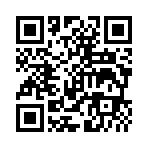 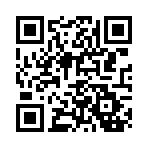 